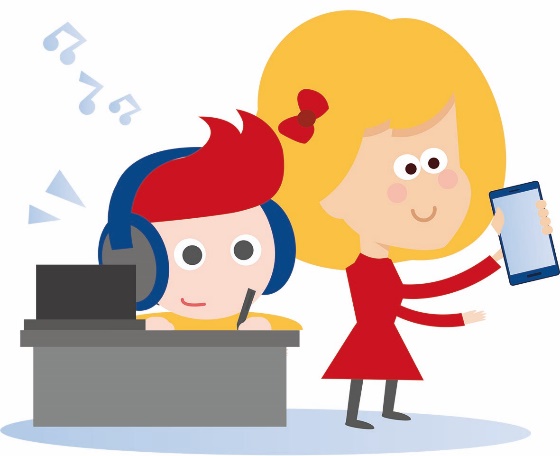 Einladung zum Info-Abend
Medien in der FamilieInfo-Abend für Eltern mit Kindern von 6 bis 10 JahrenEs geht vor allem um das Internet und Smartphones Am ___________________________ um ______________________________________Ort: _____________________________________________________________________
In dem Info-Abend geht zum Beispiel um diese Fragen:Die meisten Kinder nutzen das Internet und Smartphones. Wie geht man sicher mit dem Smartphone um?Wie können Eltern ihre Kinder schützen?
Sie bekommen Tipps von einem Fach-Mann oder einer Fach-Frau.Sie lernen, wie Sie Ihrem Kind helfen können.Damit es mit dem Smartphone sicher umgeht. 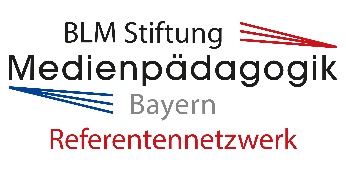 Kommen Sie zum Info-Abend! Wir freuen uns auf Sie! Das Medienpädagogische Referentennetzwerk Bayern wird von der Bayerischen Staatskanzlei gefördert.Adresse Einrichtung